LE TIPOLOGIE TESTUALILe tipologie testuali sono cinque: TESTO DESCRITTIVO – Delinea le caratteristiche di una persona, di un oggetto, di un paesaggio, di un animale.TESTO NARRATIVO- ESPRESSIVO – Racconta un avvenimento oppure la storia di uno o più personaggi.TESTO REGOLATIVO – Dà ordini, regole o indicazioni, esprime comandi e divieti.TESTO ESPOSITIVO – INFORMATIVO – fornisce notizie utili su personaggi, argomenti o avvenimenti.TESTO ARGOMENTATIVO – Sostiene una tesi con una serie di argomenti, confutando le opinioni contrarie.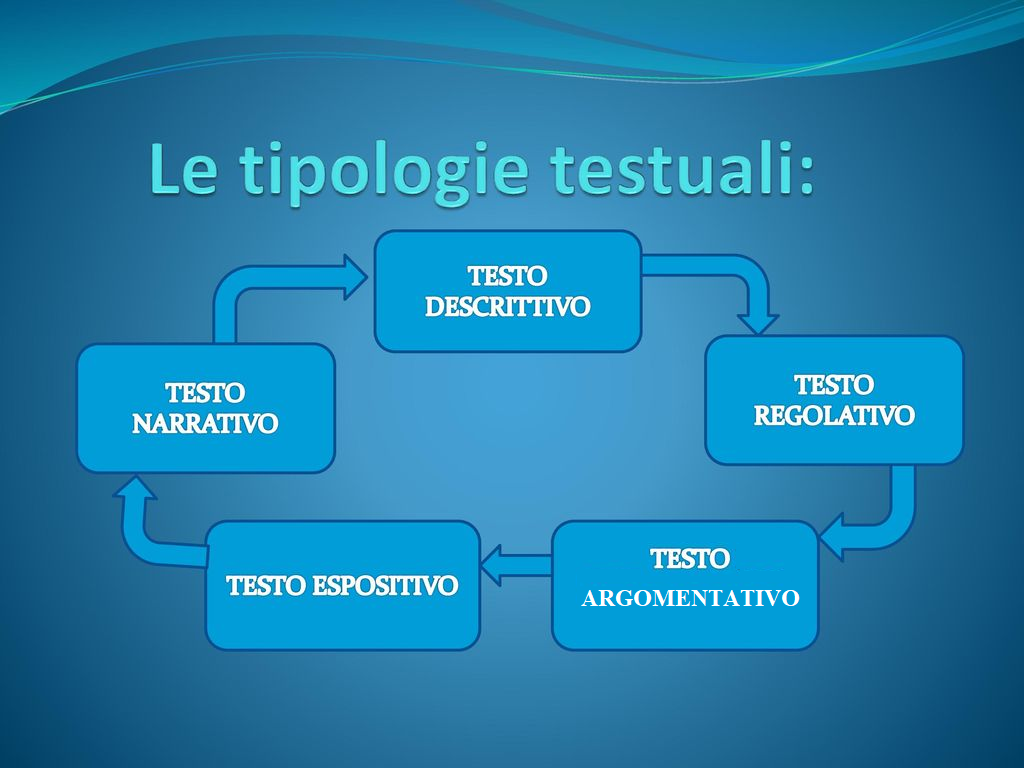 